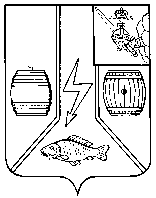 МУНИЦИПАЛЬНОЕ СОБРАНИЕКАДУЙСКОГО МУНИЦИПАЛЬНОГО ОКРУГАВОЛОГОДСКОЙ ОБЛАСТИР Е Ш Е Н И Е15 марта 2023 г.                                                                                                             № 32р.п. КадуйОб избрании старостыВ соответствии с Федеральным законом от 06.10.2003 № 131-ФЗ «Об общих принципах организации местного самоуправления в Российской Федерации», Закон Вологодской области от 10.07.2013 N 3121-ОЗ "О регулировании отдельных вопросов деятельности старост сельских населенных пунктов в Вологодской области",  а также на основании Протокола схода граждан в д. Дубровное, Муниципального Собрание Кадуйского муниципального округа Вологодской области решило: 1. Назначить старостой деревни Дубровное Якубовского Алексея Степановича – протокол № 1 от 20.02.2023 г. схода граждан д. Дубровное.2. Настоящее решение подлежит размещению на  сайте в информационно-телекоммуникационной сети «Интернет».Председатель Муниципального Собрания Кадуйского муниципального округаГлава Кадуйского муниципального округа Вологодской области______________ З.Г. Кузнецова________________ С.А. Грачева